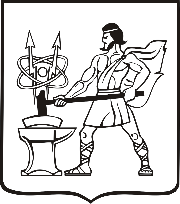 СОВЕТ ДЕПУТАТОВ ГОРОДСКОГО ОКРУГА ЭЛЕКТРОСТАЛЬМОСКОВСКОЙ   ОБЛАСТИРЕШЕНИЕот 29.06.2023 № 262/41О внесении изменений в Положение о порядке представления сведений о доходах, расходах, об имуществе и обязательствах имущественного характера гражданами, претендующими на замещение муниципальных должностей и лицами, замещающими муниципальные должности в органах местного самоуправления городского округа Электросталь Московской областиВ соответствии с федеральными законами от 25.12.2008 № 273-ФЗ «О противодействии коррупции», от 03.12.2012 № 230-ФЗ «О контроле за соответствием расходов лиц, замещающих государственные должности, и иных лиц их доходам», Законом Московской области от 08.11.2017 № 189/2017-ОЗ «О порядке представления гражданами, претендующими на замещение муниципальных должностей в Московской области, и лицами, замещающими муниципальные должности Московской области, сведений о доходах, расходах, об имуществе и обязательствах имущественного характера», Совет депутатов городского округа Электросталь Московской области РЕШИЛ:Внести в Положение о порядке представления сведений о доходах, расходах, об имуществе и обязательствах имущественного характера гражданами, претендующими на замещение муниципальных должностей и лицами, замещающими муниципальные должности в органах местного самоуправления городского округа Электросталь Московской области (далее – Положение), утвержденное решением Совета депутатов городского округа Электросталь Московской области от 26.08.2021 № 79/15, следующие изменения:Пункт 4. Положения изложить в новой редакции следующего содержания:«4 Муниципальный орган в течение трех рабочих дней после представления сведений о доходах, сведений о расходах лиц, указанных в п.2 настоящего Положения , направляет заверенную копию указанных сведений в бумажном виде, а также в электронном виде в центральный исполнительный орган государственной власти Московской области специальной компетенции, проводящий государственную политику в сферах поддержания общественно-политической стабильности и прогнозирования развития политических процессов на территории Московской области, взаимодействия с органами местного самоуправления муниципальных образований Московской области, для представления Губернатору Московской области.»;Дополнить Положение пунктом 11.1. следующего содержания:«11.1. Депутат Совета депутатов городского округа Электросталь Московской области (далее – депутат Совета депутатов) осуществляющий свои полномочия на непостоянной основе, представляет:- сведения о доходах, об имуществе и обязательствах имущественного характера, указанные в п. 6 Положения, в течение четырех месяцев со дня избрания депутатом, передачи ему вакантного депутатского мандата,- сведения о своих расходах, а также о расходах своих супруги (супруга) и несовершеннолетних детей по каждой сделке по приобретению земельного участка, другого объекта недвижимости, транспортного средства, ценных бумаг (долей участия, паев в уставных (складочных) капиталах организаций), цифровых финансовых активов, цифровой валюты, совершенной им, его супругой (супругом) и (или) несовершеннолетними детьми в течение календарного года, предшествующего году представления сведений, если общая сумма таких сделок превышает общий доход данного лица и его супруги (супруга) за три последних года, предшествующих отчетному периоду, и об источниках получения средств, за счет которых совершены эти сделки, ежегодно в сроки, установленные п. 7 настоящего Положения.В случае, если в течение отчетного периода сделки, предусмотренные частью 1 статьи 3 Федерального закона от 03.12.2012 № 230-ФЗ "О контроле за соответствием расходов лиц, замещающих государственные должности, и иных лиц их доходам", не совершались, депутат Совета депутатов осуществляющий свои полномочия на непостоянной основе, сообщает об этом высшему должностному лицу субъекта Российской Федерации в порядке, установленном пунктами 7, 8 настоящего Положения, по форме согласно приложению к настоящему Положению.Обеспечение доступа к информации о представляемых депутатом Совета депутатов сведениях о доходах, расходах, об имуществе и обязательствах имущественного характера, к информации о представлении такими лицами заведомо недостоверных или неполных сведений о доходах, расходах, об имуществе и обязательствах имущественного характера осуществляется в соответствии с федеральными законами, указами Президента Российской Федерации. Обобщенная информация об исполнении (ненадлежащем исполнении) депутатом Совета депутатов обязанности представить сведения о доходах, расходах, об имуществе и обязательствах имущественного характера размещается на официальном сайте органа местного самоуправления (при условии отсутствия в такой информации персональных данных, позволяющих идентифицировать соответствующее лицо, и данных, позволяющих индивидуализировать имущество, принадлежащее соответствующему лицу) в порядке, установленном законом субъекта Российской Федерации. К депутатам Совета депутатов, осуществляющим свои полномочия на непостоянной основе, правила пункта 17 настоящего Положения не применяются.».1.3. Дополнить Положение Приложением согласно приложению, к настоящему решению.2. Признать утратившим силу решение Совета депутатов городского округа Электросталь Московской области от 22.04.2020 № 423/71.3. Опубликовать настоящее решение в газете «Молва» и разместить на официальном сайте городского округа Электросталь Московской области в информационно-телекоммуникационной сети «Интернет» по адресу:www.electrostal.ru.4. Настоящее решение вступает в силу после его официального опубликования. Председатель Совета Депутатов 							О.И. Мироничевгородского округа Глава городского округа 								И.Ю. ВолковаПриложениек решению Совета депутатовгородского округа ЭлектростальМосковской областиот 29.06.2023 № 262/41«Приложение к ПоложениюФОРМАУВЕДОМЛЕНИЕОБ ОТСУТСТВИИ СДЕЛОК, ПРЕДУСМОТРЕННЫХ ЧАСТЬЮ 1 СТАТЬИ 3ФЕДЕРАЛЬНОГО ЗАКОНА ОТ 3 ДЕКАБРЯ 2012 Г. N 230-ФЗ"О КОНТРОЛЕ ЗА СООТВЕТСТВИЕМ РАСХОДОВ ЛИЦ, ЗАМЕЩАЮЩИХГОСУДАРСТВЕННЫЕ ДОЛЖНОСТИ, И ИНЫХ ЛИЦ ИХ ДОХОДАМ"                                     ______________________________________                                      (высшему должностному лицу субъекта                                     ______________________________________                                       Российской Федерации )                                     от ___________________________________                                     ______________________________________                                     ______________________________________                                          (Ф.И.О., полное наименование                                              замещаемой должности)                 Уведомление от "__" ___________ 20__ г.Сообщаю о том, что в течение _______ года мною, моей супругой и (или) несовершеннолетними детьми не совершались сделки, предусмотренные частью 1 статьи 3 Федерального закона от 3 декабря 2012 г. N 230-ФЗ "О контроле за соответствием расходов лиц,  замещающих государственные должности, и иных лиц их доходам".Лицо, представившееуведомление              ___________ _____________________ "__" ___ 20__ г.                                       (подпись)  (расшифровка подписи)Лицо, принявшееуведомление              ___________ _____________________ "__" ___ 20__ г.                                      (подпись)  (расшифровка подписи)»